Those highlighted in yellow are yet to pay their annual membership, whilst those highlighted in green have paid only part with cash payments in instalments agreed.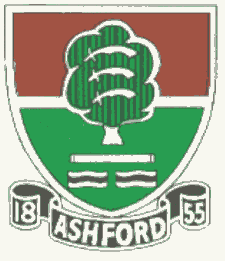               ASHFORD CRICKET CLUB                     Teams selected for Saturday 11 and Sunday 12 August              ASHFORD CRICKET CLUB                     Teams selected for Saturday 11 and Sunday 12 August              ASHFORD CRICKET CLUB                     Teams selected for Saturday 11 and Sunday 12 August              ASHFORD CRICKET CLUB                     Teams selected for Saturday 11 and Sunday 12 August              ASHFORD CRICKET CLUB                     Teams selected for Saturday 11 and Sunday 12 August              ASHFORD CRICKET CLUB                     Teams selected for Saturday 11 and Sunday 12 August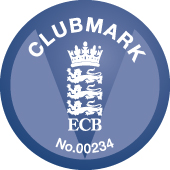 DateSaturdaySaturdaySaturdaySaturdaySaturdayRESERVESundaySundaySundayXI1st1st2nd3rd4thPLAYERS1st XILadiesLadiesOppoOld HamptoniansOld HamptoniansChessingtonSandersteadStaines & LalehamActonIckenhamIckenhamVenueAwayAwayHomeAwayHomeAwayAwayAwayStart time12.00pm12.00pm12.00pm1.00pm1.00pm1.30pm1.00pm1.00pmCaptDavid MerchantDavid MerchantWaseem AhmedPaul CousensSean Cully Saturday:Mansoor Malik2Ian Doggett (wk)Ian Doggett (wk)Waqas Ahmed (wk)Keith Pryke (wk)James Gillespie (wk)Azan ButtWilliam Elliott3William ElliottWilliam ElliottGurpal HundalRobert FordShahzad Raja Matthew Knight Connor Cousens4Andrew TippellAndrew TippellWendel SebastianCiaran LewisTahir Malik Waqar Rao David Merchant5Paul FrostPaul FrostAli SyedTaimoor AnwarPraveen Jugonoori Liam ManningIbrar Rao6Rashid MahmoodRashid MahmoodDiljeet GauravJoe BalmerUdit TutejaAfzaal Butt7James BerressemJames BerressemIbrar RaoConnor CousensKeith ManningAndrew Tippell8Graham DoggettGraham DoggettAfzaal ButtGareth EvansMatt WhitehornSunday:Tanmay Desai9Jamie TiltJamie TiltRiaz KhanSravan ThattaRiordan CullyKhalid MustafaJamie Tilt10Chris EvansChris EvansImran KhanPaul WilsonKam Singh Waqar RaoSravan Thatta11Ben SimperBen SimperTanmay DesaiMansoor MalikSiddarth ParekhYasir KhawarUmpireScorerJack FrostJack FrostMeet time10.15AM10.15AM11.00AM11.00AM12.00PM11.45AMAtShort LaneShort LaneShort LaneShort LaneShort LaneShort LaneDirections/ContactsContact: David Merchant 07711 234155Contact: David Merchant 07711 234155Contact: Waseem Ahmed07825 685356Contact: Paul Cousens07831 796235Contact: Sean Cully07787 510678Contact: Mansoor Malik07411 234792